Pályázati felhívás:  TOP -4.2.1-15. Szociális alapszolgáltatások infrastruktúrájának                                   bővítése, fejlesztéseKedvezményezett:             Kehidakustány Község ÖnkormányzataProjekt címe:                     Kehidakustány Község Önkormányzata által fenntartott étkeztetés                                            és házi segítségnyújtás feltételeinek javítása járműbeszerzésselTámogatás összege:           9.332.500 FtTámogatás mértéke:           100 %Projekt rövid bemutatása:   1 db FORD Transit Custom típusú gépjármű és 2 db CTM city                                              női kerékpár beszerzéseProjekt fizikai befejezésének tervezett dátuma: 2017. október 31. Projekt mérföldkövei:       1. 2017. szeptember 30.:  gépjármű beszerzése                                                          2. 2017. október 31.:        kerékpárok beszerzéseProjekt azonosító száma:    TOP-4.2.1-15-ZA1-2016-00001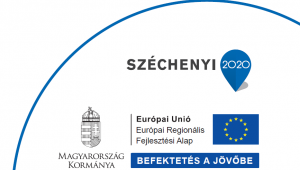 